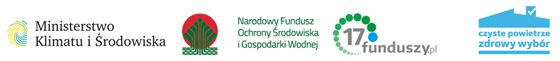 Od dnia 3 stycznia 2023 r. wchodzi w życie zmiana w programie „Czyste Powietrze” Dla kogo dofinansowanie?W ramach zmian Programu podwyższone zostały progi dochodowe. Dofinansowanie mogą otrzymać osoby fizyczne będące właścicielem/współwłaścicielem budynku mieszkalnego jednorodzinnego lub wydzielonego w budynku jednorodzinnym lokalu mieszkalnego z wyodrębnioną księgą wieczystą gdy:dochód roczny Wnioskodawcy nie przekracza kwoty 135.000 zł – w ramach Części 1) Programu,przeciętny miesięczny dochód na jednego członka jej gospodarstwa domowego wskazany w zaświadczeniu wydawanym przez wójta, burmistrza lub prezydenta miasta zgodnie z art. 411 ust. 10g ustawy – Prawo ochrony środowiska, nie przekracza kwoty 1.894 zł w gospodarstwie wieloosobowym, 2 651 zł w gospodarstwie jednoosobowym – w ramach Części 2) Programu.
W przypadku prowadzenia działalności gospodarczej, roczny przychód osoby, o której mowa w ust. 1, z tytułu prowadzenia pozarolniczej działalności gospodarczej za rok kalendarzowy, za który ustalony został przeciętny miesięczny dochód wskazany w zaświadczeniu, o którym mowa w ust. 1 pkt 2, nie przekroczył czterdziestokrotności kwoty minimalnego wynagrodzenia za pracę określonego w rozporządzeniu Rady Ministrów obowiązującym w grudniu roku poprzedzającego rok złożenia wniosku o dofinansowanie,przeciętny miesięczny dochód na jednego członka jej gospodarstwa domowego wskazany w zaświadczeniu wydawanym przez wójta, burmistrza lub prezydenta miasta zgodnie z art. 411 ust. 10g ustawy – Prawo ochrony środowiska, nie przekracza kwoty 1.090 zł w gospodarstwie wieloosobowym, 1.526 zł w gospodarstwie jednoosobowym
lub
ma ustalone prawo do otrzymywania: zasiłku stałego, zasiłku okresowego, zasiłku rodzinnego lub specjalnego zasiłku opiekuńczego, potwierdzone w zaświadczeniu wydanym na wniosek Beneficjenta, przez wójta, burmistrza lub prezydenta miasta, zawierającym wskazanie rodzaju zasiłku oraz okresu, na który został przyznany. Zasiłek musi przysługiwać w każdym z kolejnych 6 miesięcy kalendarzowych poprzedzających miesiąc złożenia wniosku o wydanie zaświadczenia oraz co najmniej do dnia złożenia wniosku o dofinansowanie – w ramach Części 3) Programu.
W przypadku prowadzenia działalności gospodarczej przez osobę, która przedstawiła zaświadczenie o przeciętnym miesięcznym dochodzie na jednego członka jej gospodarstwa domowego, roczny jej przychód, z tytułu prowadzenia pozarolniczej działalności gospodarczej za rok kalendarzowy, za który ustalony został przeciętny miesięczny dochód wskazany w zaświadczeniu, nie przekroczył dwudziestokrotności kwoty minimalnego wynagrodzenia za pracę określonego w rozporządzeniu Rady Ministrów obowiązującym w grudniu roku poprzedzającego rok złożenia wniosku o dofinansowanie.Uwaga: Przedsięwzięcia realizowane w ramach Programu nie dotyczą budynków wielorodzinnych oraz budynków nowobudowanych.Zmiany dotyczące maksymalnych kwot dotacji1. W ramach zmiany Programu podniesiono maksymalne kwoty dotacji dla poszczególnych materiałów i urządzeń finansowanych z Programu oraz maksymalne kwoty dotacji dla poszczególnych rodzajów przedsięwzięć.
W związku z powyższym maksymalna wysokość dotacji może wynieść:dla Beneficjentów uprawnionych do podstawowego poziomu dofinansowania – do 66 000 zł (Część 1 Programu);dla Beneficjentów uprawnionych do podwyższonego poziomu dofinansowania – do 99 000 zł (Część 2 Programu);dla Beneficjentów uprawnionych do najwyższego poziomu dofinansowania – do 135 000 zł (Część 3 Programu);Ostateczna wartość dotacji ustalana jest na podstawie rodzaju i zakresu realizowanego przedsięwzięcia oraz wydatków poniesionych przez Beneficjentów.2. Zmieniona wersja Programu przewiduje dodatkowe dofinansowanie dla Beneficjentów, którzy zdecydują się na przeprowadzenie kompleksowej termomodernizacji budynku. Przyznanie i wypłacenie wyższej kwoty dotacji do przedsięwzięcia z kompleksową termomodernizacją budynku/lokalu mieszkalnego, możliwe będzie po spełnieniu łącznie następujących warunków:Został przeprowadzony audyt energetyczny budynku/lokalu mieszkalnego i został złożony wraz z wnioskiem o płatność Dokument podsumowujący audyt energetyczny, sporządzony na obowiązującym w ramach Programu wzorze;Osiągnięto co najmniej jeden wskaźnik kompleksowej termomodernizacji:
a) zmniejszenie zapotrzebowania na energię użytkową do 80 kWh/(m2*rok) lub
b) zmniejszenie zapotrzebowania na energię użytkową o minimum 40%;Zrealizowany został w całości wariant z audytu energetycznego gwarantujący osiągnięcie co najmniej jednego ze wskaźników określonych w pkt 2, nie później, niż do dnia zakończenia realizacji przedsięwzięcia.3. Koszt przeprowadzenia audytu energetycznego stanowić będzie dodatkowe dofinansowanie – nie będzie wliczany do maksymalnego poziomu dotacji przysługującej Beneficjentowi.Gdzie składać wnioski?1. Wnioski o dotację lub dotację z prefinansowaniemWnioski o dofinasowanie w formie dotacji lub dotacji z prefinansowaniem w ramach Programu należy składać do Wojewódzkiego Funduszu Ochrony Środowiska i Gospodarki Wodnej obejmującego swoim działaniem teren województwa, w którym zlokalizowany jest budynek/lokal mieszkalny, którego dotyczy przedsięwzięcie można składać:poprzez: serwis gov.pl pod adresem https://www.gov.pl/web/gov/skorzystaj-z-programu-czyste-powietrze lub system Generator Wniosków o Dofinansowanie (GWD) pod adresem https://gwd.nfosigw.gov.pl:Korzystając z pomocy gminnego punktu konsultacyjnego „Czyste Powietrze”, który znajduje się w Urzędzie Gminy Nędza, ul. Jana III Sobieskiego 5, 47-440 Nędza, pokój nr. 232. Wnioski o dotację na częściową spłatę kapitału kredytuWnioski o dofinansowanie w formie dotacji na częściową spłatę kapitału kredytu bankowego, w ramach Programu będzie można złożyć wyłącznie w bankach które przystąpiły do jego wdrażania. Lista banków udzielających kredytu objętego dofinansowaniem w ramach Programu opublikowana jest na stronie internetowej https://czystepowietrze.gov.pl oraz na stronie internetowej WFOŚiGW w Katowicach i będzie podlegała bieżącej aktualizacji.Banki udzielają informacji o Programie oraz na podstawie danych przekazanych przez Wnioskodawców, wypełniają wnioski o dotację na częściową spłatę kapitału udzielonego przez siebie kredytu.Wnioski o dofinansowanie w formie dotacji na częściową spłatę kapitału kredytu przyjmowane w bankach, przekazywane są do WFOŚiGW zgodnie z lokalizacją budynku/lokalu mieszkalnego objętego wnioskiem, w celu ich rozpatrzenia oraz podjęcia decyzji o dofinansowaniu.Najważniejsze warunki dofinansowania w formie dotacji na częściową spłatę kapitału kredytu bankowego:kwota kapitału kredytu udzielonego na przedsięwzięcie objęte wnioskiem o dotację musi być wyższa niż kwota wnioskowanej dotacji na to przedsięwzięcie.warunkiem wypłaty dotacji na częściową spłatę kapitału kredytu jest wypłata Beneficjentowi, przez bank, kredytu z przeznaczeniem wyłącznie na cele zgodne z Programem oraz wykorzystanie tego kredytu przez Beneficjenta, zgodnie z jego przeznaczeniem.Szczegółowe informacje o składaniu i rozpatrywaniu wniosków o dofinansowanie zawarte są w Regulaminie naboru wniosków o dofinansowanie przedsięwzięć w formie dotacji na częściową spłatę kapitału kredytu w ramach Programu Priorytetowego „Czyste Powietrze”.Dodatkowe informacje1. Koszty kwalifikowane nie obejmują podatku od towarów i usług (VAT). Dotacja w ramach Programu będzie udzielana w odniesieniu do kosztów netto.2. Wnioski o dofinansowanie złożone przed dniem 3 stycznia 2023 r. rozpatrywane będą na podstawie Programu i pozostałych dokumentów programowych oraz wzorów w brzmieniu obowiązującym na dzień złożenia wniosku.3. W ramach nowej wersji Programu, obowiązującej od dnia 3 stycznia 2023 r., wprowadzono możliwość złożenia dwóch wniosków o dofinansowanie. W przypadku zrealizowania przedsięwzięcia z kompleksową termomodernizacją w ramach pierwszego wniosku o dofinansowanie, złożenie drugiego wniosku nie jest możliwe.4. Nie jest możliwa korekta wniosku o dofinansowanie (w rozumieniu § 2 ust. 11 Regulaminu naboru wniosków o dofinansowanie przedsięwzięć w formie dotacji w ramach Programu Priorytetowego „Czyste Powietrze”) złożonego przed dniem 3 stycznia 2023 r. zmieniająca warunki dofinansowania na nowe warunki wprowadzone niniejszą zmianą Programu. Jeżeli Wnioskodawca złożył wniosek o dofinansowanie przed dniem 3 stycznia 2023 r., ale nie zawarł umowy o dofinansowanie, może wycofać wniosek i złożyć go ponownie na nowych warunkach Programu, z zastrzeżeniem spełnienia wymogów dotyczących terminu rozpoczęcia i zakończenia przedsięwzięcia wskazanych w Programie.5. Beneficjent, który zawarł umowę o dofinansowanie w formie dotacji z prefinansowaniem na podstawie wniosku o dotację złożonego przed 3 stycznia 2023 r. ma możliwość zmiany warunków umowy o dofinansowanie na warunki obowiązujące w obecnej wersji Programu, szczegóły dotyczące sposobu zmiany warunków umowy w tym przypadku zostały określone w załączniku nr 1 do niniejszego ogłoszenia.6. Dodatkowo uspójnione zostały terminy rozpoczęcia przedsięwzięcia: w przypadku dotacji na częściową spłatę kapitału kredytu, pierwszy koszt kwalifikowany również może zostać poniesiony do 6 miesięcy przed datą złożenia wniosku o dofinansowanie w banku, który przystąpił do Programu.7. Wprowadzona została możliwość zakupu i montażu kotła na biomasę drzewną (kotła zgazowującego drewno lub kotła na pellet) o emisyjności do 20 mg/m3 (włącznie), w budynku podłączonym do sieci dystrybucji gazu, pod warunkiem, że urządzenie to będzie spełniało wymagania aktów prawa miejscowego, w tym uchwał antysmogowych.8. W konsekwencji wprowadzonych zmian Programu, zmianie ulega również Wzór wniosku o płatność oraz instrukcja jego wypełniania.9. Dodatkowo wprowadzono wzór Dokumentu podsumowującego audyt energetyczny budynku, stanowiący obowiązkowy załącznik do wniosku o płatność, w przypadku finansowania audytu w ramach przedsięwzięcia.W razie pytań proszę o kontakt z gminnym punktem konsultacyjnym „Czyste Powietrze” e-mail: czystepowietrze@nedza.pl ; tel: 32 66 60 462 / 32 66 60 490Strona programu „Czyste Powietrze” : https://czystepowietrze.gov.pl/